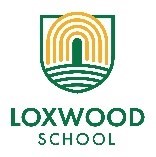 Learning Project WEEK 3 - ViewpointsLearning Project WEEK 3 - ViewpointsRowan and SycamoreStart the day with ‘P.E. with Joe’ – every day at 9.00amRowan and SycamoreStart the day with ‘P.E. with Joe’ – every day at 9.00amWeekly Maths Tasks (Aim to do 1 per day) Weekly Reading Tasks (Aim to do 1 per day)FirstWhite Rose Home Learning:Year 3 White Rose Home LearningYear 4 White Rose Home LearningThen Working on Times Table Rockstars - (20 mins on SOUND CHECK).Access MyMaths (Log in details in home learning pack). Homework has been set by your teacher (30 mins).Play on Hit the Button -  focus on number bonds, halves, doubles and times tables. Get a piece of paper and show everything you know about Multiplication. This could be a poster, pictures, diagrams, explanations, methods etc. Be as creative as you want to be.Practise counting forwards and backwards from any given numbers in 100s.Share a chapter or story together. This could be a chapter book where you read and discuss a chapter a day. Ask an adult or family member to listen to you read and discuss what has happened in the book so far. Remember to read with expression. What do you think will happen next? (Parents: Encourage them to read with expression and intonation.)Read aloud to a sibling or your favourite toy (20 mins). Watch Newsround and discuss what is happening in the wider world. Read a book on Oxford Owl, discuss what you enjoyed about the book (Your parents will need to set up a free account).Read and follow a recipe, with an adult, to make or cook something special together. Weekly Spelling Tasks (Aim to do 1 per day)Weekly Writing Tasks (Aim to do 1 per day)Practise your Common Exception Words.Year 3/4 Common Exception words. Mrs Smith’s Group (You may need your parent/guardian’s help to find this on the class page) Common Exception Words. Practise your spelling on Spelling Frame. You can email your teacher at year3@loxwoodschool.com or year4@loxwoodschool.com for your username and password.Choose 5 Common Exception words and practise spelling them using pyramid words. Write the word in a pyramid, e.g.                       s                     sp                    spe                    spel                    spell                    spelli                   spellin                  spellingCreate your own spelling snap cards. Challenge- Include some cards with incorrect spellings on them. Try to catch the other player out!Write a letter to a family member telling them all about how your day has been.Write a list poem about all the things you like. Which adjectives and adverbs could you include too?E.g. I like eating juicy, sweet strawberries. If you were to become a superhero what would your superpower be? Write a character description of yourself as a superhero. Explain how you could save the day.Retell a traditional tale from another character’s point of view. E.g Tell the three little pigs from the wolf’s perspective. Design an information leaflet that highlights how children can keep safe.Write a review about your favourite film. Film Review Template Ideas. Choose a creative way to present your review. Editing your work- Are you using your green pen to edit and improve your work? Check your non-negotiables (Capital Letters, Punctuation, High frequency words etc).Learning Project - to be done throughout the weekLearning Project - to be done throughout the weekThe project this week aims to provide opportunities to learn more about different viewpoints. Learning may focus on physical viewpoints in terms of what you can see outside of the window at home, what others can see looking into your home and then progress onto personal viewpoints and of others.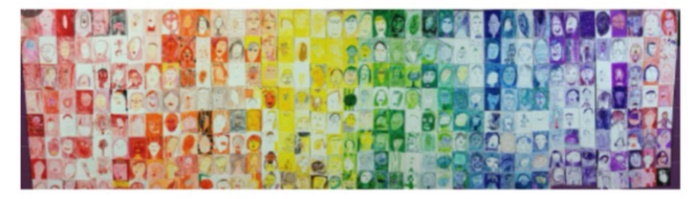 'Rainbow Art Gallery - Let's Create Together!’Draw or paint a self-portrait on A5 paper, only using shades of the colour green (Year 3). Once complete send it to year2@loxwoodschool.com so that it can be displayed in our Whole School Rainbow Gallery on the school website. Hang on to your art work and bring it into school once we return, so that we can make a real life Rainbow Gallery at school!'Let’s Wonder: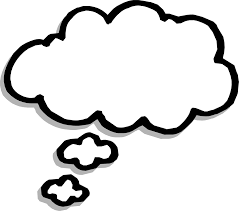 Draw a picture of yourself and label your drawing with the          qualities/characteristics you have. How do others see you differently? Ask people at home to add to your qualities. How are you different to other children in different parts of the world?  What makes you similar to other children around the world?Let’s Create:                                                                                                      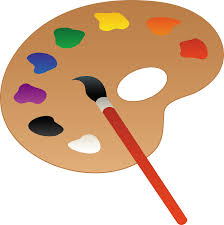 Complete an observational drawing of what you see outside a window in your house. Then get out into a garden and find natural forms such as stones, leaves, flowers and animals. Complete sketches, showing an awareness of different viewpoints of the same object. Remember to concentrate on tone and shading.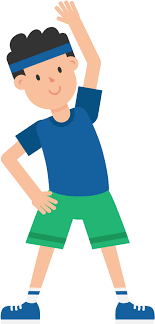 Be Active:Move around your home or garden, taking photographs from different viewpoints. Which photos do you like? Do the people you live with like the same photos as you? Why? Why not? Recommendation at least 2 hours of exercise a week.  Time to Talk: 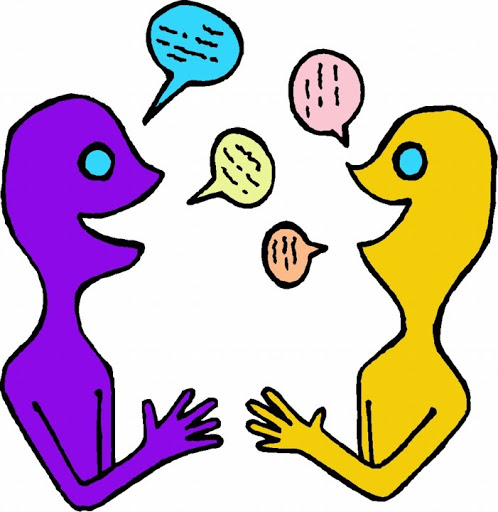 Talk about keeping safe, discuss different ways to keep safe. Basic hygiene rules, road safety, internet safety, water safety, being safe around the home, stranger danger. How do different people view this? Understanding Others and Appreciating Differences: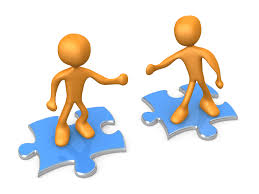 Listen to different pieces of music from around the world, which styles of music do you prefer and why? Music Can you create your own piece of music and perform it? What resources could you use as an instrument? 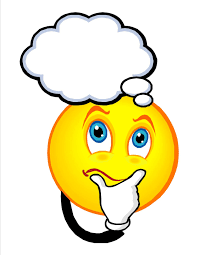 Reflect:Design your own ideal world. Would your world contain the same things as other people? Which things are most important to you? What are you going to include?The project this week aims to provide opportunities to learn more about different viewpoints. Learning may focus on physical viewpoints in terms of what you can see outside of the window at home, what others can see looking into your home and then progress onto personal viewpoints and of others.'Rainbow Art Gallery - Let's Create Together!’Draw or paint a self-portrait on A5 paper, only using shades of the colour green (Year 3). Once complete send it to year2@loxwoodschool.com so that it can be displayed in our Whole School Rainbow Gallery on the school website. Hang on to your art work and bring it into school once we return, so that we can make a real life Rainbow Gallery at school!'Let’s Wonder:Draw a picture of yourself and label your drawing with the          qualities/characteristics you have. How do others see you differently? Ask people at home to add to your qualities. How are you different to other children in different parts of the world?  What makes you similar to other children around the world?Let’s Create:                                                                                                      Complete an observational drawing of what you see outside a window in your house. Then get out into a garden and find natural forms such as stones, leaves, flowers and animals. Complete sketches, showing an awareness of different viewpoints of the same object. Remember to concentrate on tone and shading.Be Active:Move around your home or garden, taking photographs from different viewpoints. Which photos do you like? Do the people you live with like the same photos as you? Why? Why not? Recommendation at least 2 hours of exercise a week.  Time to Talk: Talk about keeping safe, discuss different ways to keep safe. Basic hygiene rules, road safety, internet safety, water safety, being safe around the home, stranger danger. How do different people view this? Understanding Others and Appreciating Differences:Listen to different pieces of music from around the world, which styles of music do you prefer and why? Music Can you create your own piece of music and perform it? What resources could you use as an instrument? Reflect:Design your own ideal world. Would your world contain the same things as other people? Which things are most important to you? What are you going to include?Additional learning resources parents may wish to engage withAdditional learning resources parents may wish to engage withClassroom Secrets Learning Packs - These packs are split into different year groups and include activities linked to reading, writing, maths and practical ideas you can do around the home. Twinkl - to access these resources click on the link and sign up using your own email address and creating your own password. Use the offer code UKTWINKLHELPS. Classroom Secrets Learning Packs - These packs are split into different year groups and include activities linked to reading, writing, maths and practical ideas you can do around the home. Twinkl - to access these resources click on the link and sign up using your own email address and creating your own password. Use the offer code UKTWINKLHELPS. #TheLearningProjects#TheLearningProjects